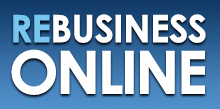 DAMASCUS HOLDS GROUNDBREAKING FOR NEW $3.5M BAKERY FACILITY IN NEW JERSEYOctober 21, 2011NEWARK, N.J. — Brooklyn, N.Y.-based Damascus Bakeries, a commercial baking company, broke ground on its 117,000-square-foot industrial building, located at 60 McClellan St. in Newark, N.J. Damascus reportedly purchased the building for $3.5 million and will invest close to $1.2 million in site upgrades for its new bakery facility. Construction is expected to be complete by early 2012. Mike McCormack of Hollister Construction Services is the project manager. 